ΕΠΑΝΑΛΗΨΗ ΣΤΗΝ ΕΝΕΡΓΕΙΑΑφού μελετήσεις την αντίστοιχη ενότητα του βιβλίου σου εδώ: http://ebooks.edu.gr/modules/ebook/show.php/DSDIM-E107/559/3671,15944/και δεις κάποιες ενδιαφέρουσες παρουσιάσεις εδώ: http://users.sch.gr/gregzer/F/F-E/Energeia%20E/FE%20-%20Energeia%20-%2001/index.htmlhttp://users.sch.gr/gregzer/F/F-E/Energeia%20E/FE%20-%20Energeia%20-%2002/index.htmlhttps://atheo.gr/yliko/fe/p/3,3/index.htmlhttps://atheo.gr/yliko/fe/p/3,4/index.htmlτώρα μπορείς να απαντήσεις στις παρακάτω ερωτήσεις:1. Ποια μορφή ενέργειας έχει ένα πορτοκάλι, όταν βρίσκεται πάνω στο δέντρο, όταν πέφτει από το δέντρο και ως  τροφή; 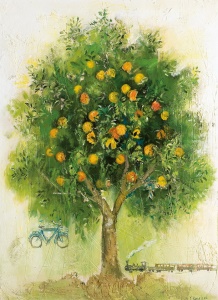 Πάνω στο δέντρο: ………………………………Όταν πέφτει: …………………………………….Ως τροφή: ………………………………………..2.Ποιες μορφές ενέργειας διακρίνεις στις παρακάτω εικόνες;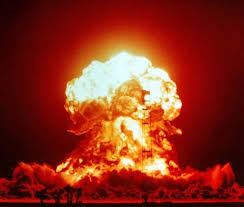 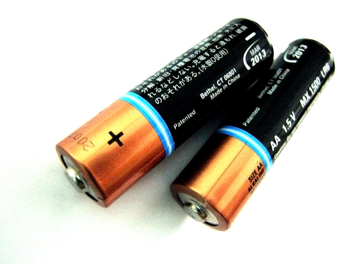 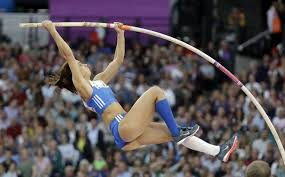 ………………….            ……………………             ……………………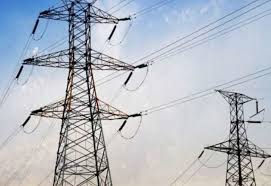 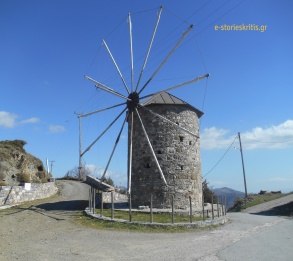 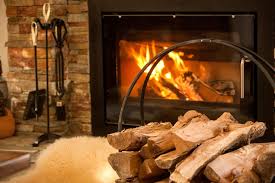 …………………..            ………………………            …………………  3.Να περιγράψεις τις μετατροπές ενέργειας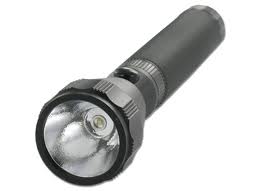 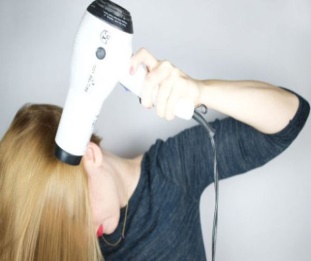 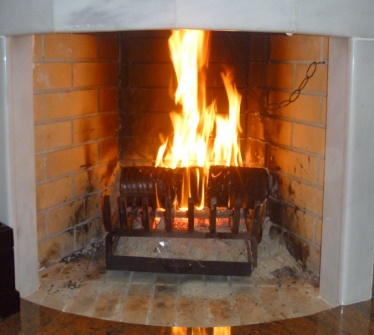 Μετατροπή ενέργειας	Μετατροπή ενέργειας     Μετατροπή ενέργειαςΑπό ……………….        Από ………………      Από …………………..Σε …………………        Σε …………………     Σε …………………….4.Συμπλήρωσε τη μεσοστιχίδα			           __  __  __ __  __  Ε  __  __                    __ __ __ __ Ν __ __ __                     __ __ __ __ Ε __                __ __ __ __ __ Ρ __ __ __ __ __                              __ __ Γ __ __                         __ __  __ Ε __ __ __                          __ __ __ Ι __ __ __                     __ __ __ __ Α __ __ __ __ __Σε αυτή την ενότητα μιλήσαμε για αυτή.Πολύ επικίνδυνη μορφή ενέργειας.Έτσι ονομάζουμε τα διάφορα πρόσωπα της ενέργειας.Η συνολική ενέργεια στη φύση ……………………..Έτσι ονομάζονται οι αποθήκες ενέργειας.Έτσι ονομάζεται η ενέργεια του φωτός.Η δυναμική και η κινητική ενέργεια είναι οι … μορφές ενέργειας.Η μετατροπή της ενέργειας σε μορφές που δεν μπορούμε να αξιοποιήσουμε.